Year 3 Prayer Book – St Paul’s Catholic Primary SchoolThe Sacrament of Reconciliation – 23rd March 2015Please support your child to learn the Act of Sorrow in preparation for receiving the Sacrament of Reconciliation in March.Act of SorrowO my God, because you are so good I am very sorry that I have sinned against you and by the help of your grace I will try not to sin again. Amen.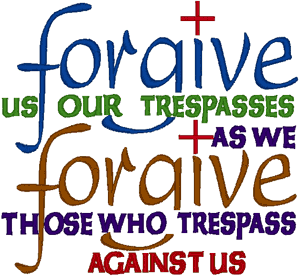 